Referat  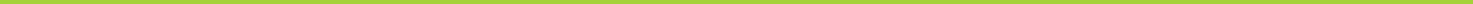 - fra temamøde i repræsentantskabet  Mødested:		Kayerødsgade 43, 9000 Aalborg
Mødetidspunkt:	Tirsdag den 7. november 2017 kl. 17.00 – 20.30Referent: 		Kristina B. VittrupAntal fremmødte:	501. Velkomst og præsentation af tema v/Pia HornbækDer kommer flere og flere udfordringer med husordensager. Det er derfor vigtigt med indhold/formuleringer i husorden.2. Indlæg ved Ove Jensen, formand for beboerklagenævnet og Anne Henriksen, advokat Vingaardshus:
Hvad sker der når en beboer tilsidesætter god skik og orden? Hvorfor er det de få der skal ædelægge det for de fleste? Hvad kan håndteres i beboerklagenævnet og hvad kan håndhæves i retten? Hvordan er den juridiske proces?Ove Jensen kom ind på følgende punkter: Hvad er beboerklagenævnetBeboerklagenævnet er ikke en domstol, ikke en tilsynsmyndighed, ikke en rådgivningsvirksomhed, ikke en terapi-klinikUenighed imellem lejere eller udlejer og lejer kan sendes til Beboerklagenævnet. Sanktionsmuligheder: Betinget eller advarsel.Udlejers reaktionsmuligheder – udover påmindelse (en ophævelse kan ikke ske ved at sende sagen til beboerklagenævnet)Kompetenceområder: Fraflytningssager, Tilbagebetaling af indskud og husordenTypiske sager: fraflytninger, husorden, indflytning, vedligehold, forbrugTypesager omhandler: musik, unge og ældre (almindelig støj/sammenstød), hulemennesker, støj i hovedet, husdyr, børn, møbelstøj, etniske, misforståelse.Punkter i husorden skal være gennemtænkt – vil man virkelig ophæve lejeren på overtrædelse af eks. forkert farve gardiner. (Lejere er forskellige og lever forskelligt – det skal respekteres – vi skal ikke alle være ens.)
Anne Henriksen kom ind på følgende punkter: God skik og orden. Boligorganisationen er forpligtet til at sørge for, at der hersker god orden. Hvad vil vi tolerer og hvad vil vi ikke – skal med i husordenenMuligheder efter loven: Advarsel – beboerklagenævnet – opsigelser – ophævelserHvorfor tager det så lang tid inden lejer er flyttet - lovgivningFortællinger fra tidligere sagerPowerpoints fra Ove Jensen og Anne Henriksen bliver sendt ud sammen med referatet og ligger på hjemmesiden, www.vivabolig.dk. 3. Spisning4. Debat om egne husordner og forslag til en standard husorden  Inden debat i grupper blev punkter nævnt, som i dag er i husordenen, men som er svære at håndhæve.

Kommentar fra grupper om standard husorden:Standardhusordenen er overskueligHave – hører denne til i vedligeholdelsesreglementet?Mangler tidspunkt for brug af værktøj/maskinerLange sætninger – talesprog – åben for misforståelseEngelsk – god serviceSkal lejeloven med – det er god serviceAfdelingens anvisninger – hvor læses det?5. EventueltDer var ikke noget til punktet._______________		_______________Pia Hornbæk			Kristina B. VittrupFormand			Referent